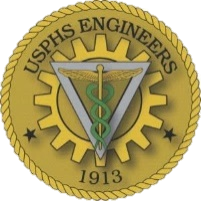 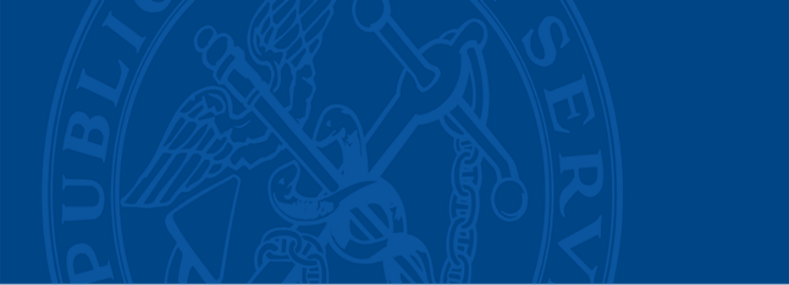 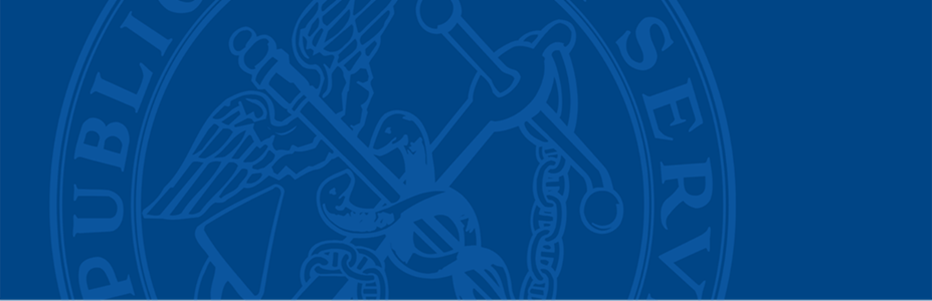 Engineer Professional Advisory Committee (EPAC) 	EPAC General Meeting MinutesMay 14th, 2020Welcome/Call to Order (EPAC Chair, CDR Samantha Spindel)Meeting called to order at 1500 ESTRoll Call (Executive Secretary, LCDR Michael Simpson)Officers or Alternate emailed LCDR Simpson to confirm attendanceChief Professional Officer (CPO) Remarks/Update (RADM Edward Dieser)Please go into CCMIS Officer Secure Area and update your Specialty Information under RedDOG – Self Service, Self Service tabThere is a lot of information there but if you start typing options will appear – please select the option that is most suitable based on your experience and training (most likely more than one!)Some vetting may be needed as specialties are self-identified PHSPay system had bugs identified preventing functionality and will be updated once the COVID response slows down.For foreseeable future, paystubs will be sent by mailEPAC Chair Remarks (EPAC Chair, CDR Samantha Spindel)Call for EPAC Voting Membership Applications! Contact CDR Cox if you have any questions.Shouts Outs to Subcommittees over last month:Events – for working to coordinate virtual events in lieu of the Symposium this yearInformation – for swiftly addressing security issues regarding past zoom meeting information present on the EPAC websiteRecruitment & Retention – for ensuring vacancies with imminent deadlines are advertised via the list serv in a timely mannerWe are almost halfway through the operational yearChairs and Vice Chairs: Provide mid-year progress reports by COB June 9thAwards Subcommittee Discussion (CDR John Kathol, Chair)  Awards Review Board (February Cycle-Villforth, Lynch, Burgess, ELIT, SAME Awards)RADM Dieser, and subsequently, OSG needs to concur on the award recipients. Award Notification by CPO Pending.Strategic Initiatives Team (Lead: LCDR Travis Sorum – travis.sorum@ihs.gov) Update Award Nomination Packets, Examine EOY/NSPE Award Nomination Process, Update Rubrics as needed, Create Review Team Criteria.Kickoff meeting occurred in April.  Research and development is ongoing.  Goal is to update Engineer of the Year (EOY), Engineer Responder of the Year (EROY) and Michaels award before October cycle.Project/Initiative SOP Initiative (Lead:  LCDR Abbas Bandukwala – Abbas.Bandukwala@fda.hhs.gov) Kickoff meeting occurred on April 29th.  Plan to internally review draft SOP over the next month.Career Development Subcommittee Discussion (LCDR Omobogie Amadasu, Chair)  Monthly conference calls are postponed. April CDs will communicate via email and our monthly minutesEPAC Promotion Q&A Forum (Lead: LCDR David Dar – David.Dar@fda.hhs.gov) Approved by CPO to solicit questions from the Category and have them answered by O-6s in the August All-Hands callCurrently working with Recruitment & Retention SubcommitteeCDS Webpage (Lead: LT Adam Cooke – Adam.Cooke@fda.hhs.gov) Information Committee has tweaked the logo. Site is very nice Online Engineering Masters Programs Survey (Lead: LCDR Tyrrell Lang – Tyrrell.Lang@ihs.gov) Postponed due to COVID responseBiomedical Initiative (Lead: LCDR Thomas Peter – Thomas.Peter@fda.hhs.gov) High visibility with CPO. Will send out proposed survey to voting membersHonor the late CAPT (ret) Gladys Rodriguez  (Lead: Chair) Rough draft completed. Will send to EPAC voting members for feedback She represented a historical milestone of being the first female CAPT engineer officerEvents Subcommittee Discussion (LCDR Derrick Buck, Chair)  SAME – JETC (Lead: LCDR Jessica Sharpe – jessica_sharpe@nps.gov and CDR Steven Sauer - Steve.Sauer@ihs.gov) Registration for JETC found here (https://www.samejetc.org/virtual_reg_form.cfm).SAME – JETC Awards Ceremony has been postponed until a later date. Tentatively Nov. 2020 during Small Business Conference meeting.They are still offering PDHsCOF Symposium “Category Day” (Lead: LCDR Fred Kelly – fred.kelly@nih.gov) The event has been postponed by a year and will take place at the same location.Looking to have a two day virtual Cat Day/Week the week of June 15th. More details to follow in Engineer AnnouncementsCo-Lead: LCDR Matthew Palo, Chair-on-Deck: LCDR Michael Gifford.AMSUS Annual Meeting (Lead: LCDR Michael Simpson – michael.simpson@fda.hhs.gov) Gaylord Nation Resort and Convention Center, MD, Dec. 6-10, 2020Lecture abstracts extended and now due July 17th and Poster abstracts due August 3rd. Six topics can be found at https://www.amsus.org/events/call-for-abstracts-2/ with Public Health being the most relatable for EngineersPublic Health–These presentations should be focused on collaborative, population-based, trans-national health promotion. These presentations may discuss health concerns that cross country borders and may include coordination of care, prevention of illnesses, and treatment to sustain health as well as training of medical forces or leading during a changing healthcare landscape.AMSUS needs 5-6 volunteers for abstracts and awards subcommittees; please email either LCDRs Pinder (evette.d.pinder.mil@mail.mil) or Jangchup (tenzin.jangchup@fda.hhs.gov). Please respond by May 15, 2020. Would be a great opportunity to showcase the Engineer category and have our presence knownCo-Leads: LCDR Michael Tollon, LCDR Hanniebey WiyorE-Week (Lead: TBD) Location will be at NPS in February 2021More details to follow, still in early stages due to COVID responseInformation Subcommittee Discussion (CAPT Joshua Simms, Chair)  Content Management (Lead: CDR Jim Kohler – Kohler.James@epa.gov)Revamped Public Health Engineering Practice pages (CDR Gumapas and team)Please check your subcommittee webpage and email us to let us know if it is up to date or notSubmit update requests to EPAC-POSTINGS@LIST.NIH.GOV No new Anonymous Feedback submissions since previous meetingNewsletter (Lead: CDR Jason Peterson – Jason.Peterson@cms.hhs.gov) Available on EPAC website at https://dcp.psc.gov/OSG/engineer/documents/EPAC_Newsletter_Spring_2020.pdf Combined Category Newsletter on hold until further noticePublic Health Engineering Practice Subcommittee Discussion (CDR Leo Gumapas, Chair)Overall AdministrationCompleted SOPs and plan to relay to Rules Subcommittee on April 27, 2020Completed redesigning of PHEP website and it can be viewed on following link: https://dcp.psc.gov/OSG/engineer/public-health-engineering-practice-landing-page.aspx Access to Engineering Standards Workgroup (Lead: CDR Hugo Gonzalez –  Hugo.Gonzalez@ihs.gov)Presentation during the June 2020 EPAC meetingInvestigative paper from 2015 Survey where 70% of respondents did not have access to Engineering StandardsConducted market research on three commercial services Lead and Drinking Water (Lead: CAPT Alexander Dailey - Alexander.Dailey@ihs.gov)Draft newsletter completed on April 21, 2020Article will be submitted to EPAC newsletter for consideration for the Fall editionPublication Review (Lead: Chair and Vice Chair) If you need assistance with peer reviewed or non-peer reviewed article, then PHEP/Publication Review Work Group is happy to helpEmail CDR Leo Gumapas – leoangelo.Gumapas@nih.gov and CDR James Coburn - james.coburn@fda.hhs.gov for article to be reviewedReviews are to be completed within 14 calendar daysCurrently no takers but we are willing and ableCDR Hurst drafting guidelines for creating articlesReadiness Subcommittee Discussion (CDR Frank Chua, Chair)  Deployment Readiness Support (Lead: CDR Quynh Nguyen – QuynhT.Nguyen@fda.hhs.gov)Working on survey questions for Readiness SurveyDeveloping solutions to have engineering officers maintain basic readinessSent to EPAC Leadership for review and will send out to EPAC voting members for additional feedback soonReadiness Training and Education (Lead: CDR Shane Deckert – shane.deckert@ihs.gov) Health Facility Assessment trainingsCollaboration work on training list and collaborating with PHEPCollaboration w/ Events Subcommittee to coordinate pre-conference training for 2021 SymposiumDeveloping initiative – Leadership Training for DeploymentsInformation Management (Lead: CDR Tara Bizjak - Tara.Gooen@fda.hhs.gov)Met with CDR Russell on 4/30 to coordinate efforts in collecting COVID 19 engineer narratives. Submitted deliverables to CDR Russell that included:Call for COVID19 Deployment NarrativesUpdated COVID19 narrative questionnaire Coordination with Information subcommittee to share stories/narratives for newsletter.CDR Coburn and PHEP Subcommittee have offered to review articles to provide peer review.Recruitment and Retention Subcommittee Discussion (LCDR Praveen KC, Chair)  Meetings once every two months – last occurred on March 26th Updating SOP (Lead: CDR Chris Fehrman – Christopher.Fehrman@ihs.gov)Draft SOP submitted to Rules subcommittee for review in mid-April.Updated R&R Workplan for 2020 (Lead: LT Melissa DeVera – Melissa.DeVera@ihs.gov)Website recently updatedConnectors Program (Lead: LCDR Praveen KC - kc.praveen@epa.gov)Informally tracking and assisting a couple of applicants. Recently found out that CCHQ has started interview process for few applicants.COSTEPs (Lead: LCDR Praveen KC - kc.praveen@epa.gov)Flyer for Junior COSTEP is ready for distribution, along with EPAC Announcement for May. Open window: June 1 – September 30.Engineering Category Recruitment Presentation (Lead: LCDR Praveen KC - kc.praveen@epa.gov)Currently in development working with CDR Wendy Chung (Informations SC) and will work with Readiness for deployment role information or potentially send out a survey.Question brought up in regard to monitoring USPHS Facebook Groups for engineer representatives for questions. Current request is to have people reach out to Chair/Vice Chair until a R&R representative has been identified Rules Subcommittee Discussion (CDR Deb Cox, Chair)  Subcommittee SOPs (Lead: LCDR Matt Palo – cle4@cdc.gov)CDRs Griff Miller (Miller.Griff@epa.gov) and Stacey Yonce (yonce.stacey@epa.gov) are the co-leads Career Development SOP completed in 2019 and posted.Draft SOPs anticipated from all subcommittees by May 15thSOPs will be reviewed for format and content June–July 2020 and returned to subcommittees for polishing before presenting to EPAC for approval voteVoting Member Selection (Lead: CDR Deb Cox – Cox.Deborah@epa.gov) 2020 EPAC Application to serve as a Voting Member January 2021 – December 2023 is available NOW!Applications due 06/30/2020.Seeking 6-7 Motivated Applicants.Great leadership and networking opportunity!Need CV Cover Page, Supervisor’s signature and answers to two questions, see document below for more info (also located on EPAC main page and Rules Subcommittee page)EPAC Voting Member Selection ProcessSubmit ApplicationAgency Liaisons verify applicant’s eligibility statusCommittee of current EPAC voting members and past chairs review applications and provide recommendation for EPAC voteStrategic Planning for Engineering Subcommittee Discussion (CAPT David Harvey, Chair)  Nothing substantive to report this month General Discussion/Questions  No further questions discussedCommissioned Corps Women’s Issues Advisory Board Update (CAPT Varsha Savalia)  CCWIAB’s last meeting was cancelled due to COVID-19 – nothing substantive to report this monthCommissioned Officer’s Association Update (CDR Nikhil Thakur)  Jacqueline Rychnovsky, PhD, CAPT, USN, Ret., has been selected as the Executive Director of COA and COFVoting for COA Board of Directors ended May 2, 2020 to fill Dietitian Officer, Field Representative, HSO Officer, Medical Officer, Nurse Officer, Retired Officer and Therapist OfficerResults should be posted shortly Scientific & Training Symposium UpdateJunior Officers Advisory Group Update (LT Colin Tack)  Virtual JOAG Meet & Greet Event on Wednesday, May 27th 1200 – 1300 EDT via Zoom in Raleigh/Durham, NC areaLast Journeyman Speaker Series was Friday, May 8th – CAPT Angela Mtungwa presented on Effective CommunicationAll past JSS presentations are available on max.gov: https://community.max.gov/pages/viewpage.action?pageId=945456386 Spring 2020 Junior Officer Chronicles (JOC) issued on May 6th via JOAG listservWorking with EHO PAC to schedule a virtual Koop Seminar Series sometime this summerComing soon: JOAG 2020 – 2024 Strategic Plan Survey for JOAG General MembersNext JOAG General Meeting is Friday, June 12th, 1300 – 1400 EDT Society of American Military Engineers Update (CDR Steve Sauer)Virtual JETC May 27-29: https://www.samejetc.org/  SG is a keynote speaker along with Mike Rowe and Gen McChrystal 35 PDH’s are available for only $30 You have the ability to listen and earn PDH’s at a later date, not just during the live events.  FAQ https://www.samejetc.org/virtual_faq.cfm Service Awards (Green, Hollis and Cummings) are planned to be awarded in person at a later dateLikely in November at the Small Business ConferenceAll Summer Camps most likely cancelledSo far cancelled 4 of 5 with Marines in Camp Lejeune been postponedSome JETC events will be held via alternate virtual means/eventsClosing Remarks and Adjourn (CDR Samantha Spindel)RADM Dieser highlighted and commended collaboration among subcommittees and strongly requested us to continue this as partnership and teamwork will significantly improve EPAC as a wholeDSG wanted to enhance opportunities for non-CPOs to address and brief senior leadership; therefore, PAC Chairs directly debrief the DSG on PAC activitiesAs a result of COVID response, some work has slowed to focus on response and essential functionsCPOs have already brought the PHU and waiver June 6th date concern to CCHQPlease consider applying to be a Voting Member, in addition, shortly after Voting Member applications complete, applications for EPAC Chair will be announcedPlease join us for events in lieu of the Symposium the following weekNext EPAC Meeting2nd Thursday of the MonthJune 11th, 20191500 – 1600 ESTWebex: Start the meeting* *Click on URL and have system call you. OR Call InCall-In Number: 210-795-0506Meeting Access Code: 904 995 269APPENDIX A2020 EPAC VOTING MEMBER FULL ROSTER*Clicking on the Voting Member name will open their email addressSubcommitteeNameAlternateAttendance(Yes, No, Excused, Alternate)EPAC ChairCDR Samantha SpindelLCDR Michael SimpsonYesExecutive SecretaryLCDR Michael SimpsonLT Timothy MartinYesChief Engineer RADM Edward DieserN/AYesAwardsCDR John KatholCDR Michael TermontYesAwardsCDR Matthew MergenthalerLCDR Travis SorumYesCareer DevelopmentLCDR Omobogie AmadasuLCDR Joshua SimsYesCareer DevelopmentCDR Eric HanssenCDR Leo GumapasYesEventsLCDR Derrick BuckLT Timothy MartinYesEventsLCDR Michael GiffordCDR Jeremy "Bret" NickelsYesInformationCAPT Josh SimmsLT Drew KatherineYesInformationLCDR Garrett ChunLT Adam RamosExcusedPublic Health Engineering PracticeCDR Leo GumapasCDR Andrew YangYesPublic Health Engineering PracticeCDR James CoburnLCDR Hanniebey Wiyor YesReadinessCDR Frank ChuaCDR Shane DeckertYesReadinessCDR Sean BushCDR Mark HenchYesRecruitment and RetentionLCDR Praveen KCCDR William FraserYesRecruitment and RetentionLCDR Fred KellyLCDR Kenneth ChenYesRulesCDR Deb CoxCDR Stacey YonceYesRulesLCDR Matt PaloLT Christian ParraYesStrategic Planning for EngineeringCAPT David HarveyLT Melissa De VeraAlternateStrategic Planning for EngineeringCDR Sam RussellCDR David GwisdallaYes* When a member is not available, the Alternate can serve as the voting proxy.  **See Appendix A for more information about each member, including hyperlinks to email addresses* When a member is not available, the Alternate can serve as the voting proxy.  **See Appendix A for more information about each member, including hyperlinks to email addresses* When a member is not available, the Alternate can serve as the voting proxy.  **See Appendix A for more information about each member, including hyperlinks to email addresses* When a member is not available, the Alternate can serve as the voting proxy.  **See Appendix A for more information about each member, including hyperlinks to email addressesEPAC LiaisonsEPAC LiaisonsEPAC LiaisonsEPAC LiaisonsCCWIABCAPT Varsha SavaliaCDR Theresa GrantExcusedCOACDR Nikhil ThakurLCDR Michael SimpsonYesJOAGLT Colin TackLT Jaison EapenYesSAMECDR Steve SauerNoChief EngineerChief EngineerChief EngineerChief EngineerChief EngineerChief EngineerTermNameRankAgencyEPAC RoleLocation2018-2021Dieser, EdwardRADMCDCEx-OfficioAtlanta, GAEPAC Voting MembersEPAC Voting MembersEPAC Voting MembersEPAC Voting MembersEPAC Voting MembersEPAC Voting MembersTermNameRankAgencyEPAC RoleLocation2018-2020Spindel, SamanthaCDRFDAEPAC ChairBeltsville, MD2018-2020Buck, DerrickLCDRIHSEvents, ChairTempe, AZ2018-2020Simms, JoshuaCAPTFDAInformation, ChairSilver Spring, MD2018-2020Harvey, DavidCAPTIHSStrategic Planning for Engineering, ChairRockville, MD2018-2020Gumapas, LeoCDRNIHPublic Health Engineering Practice, ChairBethesda, MD2018-2020Palo, MatthewLCDRCDCRules, Vice ChairJamaica, NY2019-2021Hanssen, EricCDRNIHCareer Development, Vice ChairHamilton, MT2019-2021Amadasu, OmobogieLCDRIHSCareer Development, ChairRockville, MD2019-2021Bush, SeanCDRIHSReadiness, Vice ChairEscondido, CA2019-2021Praveen, KCLCDREPARecruitment and Retention, ChairWashington, DC2019-2021Cox, DeborahCDREPARules, ChairAtlanta, GA2019-2021Russell, SamCDREPAStrategic Planning for Engineering, Vice ChairWashington, DC2020-2022Kathol, JohnCDRIHSAwards, ChairTempe, AZ2020-2022Mergenthaler, MatthewCDRIHSAwards, Vice ChairSacramento, CA2020-2022Gifford, MichaelLCDRNPSEvents, Vice ChairWashington, DC2020-2022Chun, GarrettLCDRNPSInformation, Vice ChairPortal, CA2020-2022Coburn, JamesCDRFDAPublic Health Engineering Practice, Vice ChairSilver Spring, MD2020-2022Chua, FrankCDRIHSReadiness, ChairSacramento, CA2020-2022Kelly, FredLCDRNIHRecruitment and Retention, Vice ChairBethesda, MDEx-Officio VolunteersEx-Officio VolunteersEx-Officio VolunteersEx-Officio VolunteersEx-Officio VolunteersEx-Officio Volunteers2020Simpson, MichaelLCDRFDAExecutive SecretarySilver Spring, MD2019-2020Thakur, NikhilCDRFDACOA LiaisonSilver Spring, MD2019-2020Savalia, VarshaCAPTFDACCWIAB LiaisonSan Antonio, TX2019-2020Tack, ColinLTFDAJOAG LiaisonJamaica, NY2019-2020Sauer, SteveCDRIHSSAME LiaisonSpokane, WA